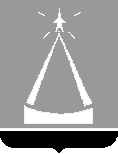 СОВЕТ ДЕПУТАТОВГОРОДСКОГО ОКРУГА ЛЫТКАРИНОРЕШЕНИЕ22.04.2021  № 94/13г.о. ЛыткариноО внесении изменений и дополнений в                                                  решение Совета депутатов городского округа Лыткарино «Об утверждении бюджета городского округа Лыткарино на 2021 год и на плановый период 2022 и 2023 годов В соответствии с Бюджетным кодексом Российской Федерации, Законом Московской области от №50/2021-ОЗ «О внесении изменений в Закон Московской области «О бюджете Московской области на 2021 год и на плановый период 2022 и 2023 годов»», с учетом уведомлений Министерства экономики и финансов Московской области о предоставлении межбюджетных трансфертов, а также с учетом необходимости решения первоочередных задач муниципального образования «Городской округ Лыткарино Московской области», Совет депутатов городского округа ЛыткариноРЕШИЛ:1. Утвердить изменения и дополнения в бюджет городского округа Лыткарино на 2021 год и на плановый период 2022 и 2023 годов (прилагается).2. Направить настоящие изменения и дополнения в бюджет городского округа Лыткарино на 2021 год и на плановый период 2022 и 2023 годов главе городского округа Лыткарино для подписания и опубликования в газете «Лыткаринские вести».3. Разместить настоящее решение в сети Интернет на официальном сайте муниципального образования.Председатель Совета депутатов городского округа Лыткарино                                                            Е.В. СерёгинУтвержденорешением Совета депутатов городского округа Лыткариноот 22.04.2021 № 94/13ИЗМЕНЕНИЯ И ДОПОЛНЕНИЯ В БЮДЖЕТ ГородСКОГО ОКРУГА ЛЫТКАРИНО НА 2021 ГОД и НА плановый период 2022 и 2023 годов(утвержденный Решением Совета депутатов г.о. Лыткарино 10.12.2020 № 48/8,с учетом изменений и дополнений, внесенных Решениями Совета депутатов городского округа Лыткариноот 24.12.2020 №58/9, от 28.01.2021 №66/10, от 25.03.2021 №84/12)Пункт 1 Статьи 1 изложить в следующей редакции:«1. Утвердить основные характеристики бюджета городского округа Лыткарино на 2021 год:а) общий объем доходов бюджета городского округа Лыткарино в сумме 3 668 061,1 тыс. рублей, в том числе объем межбюджетных трансфертов, получаемых из бюджета Московской области в сумме 2 622 152,2тыс. рублей; б) общий объем расходов бюджета городского округа Лыткарино                           в сумме 3 664 055,7тыс. рублей;в) профицит бюджета городского округа Лыткарино в сумме 
4 005,4 тыс. рублей.».Пункт 2 Статьи 1 изложить в следующей редакции:«2. Утвердить основные характеристики бюджета городского округа Лыткарино на плановый период 2022 и 2023 годов:а) общий объем доходов бюджета городского округа Лыткарино                       на 2022 год  в сумме 2 461 661,0тыс. рублей, в том числе объем межбюджетных трансфертов, получаемых из бюджета Московской области, в сумме 1 455 435,1тыс. рублей и на 2023 год в сумме 1 823 832,3тыс. рублей, в том числе объем межбюджетных трансфертов, получаемых из бюджета Московской области в сумме806 604,5тыс. рублей;б) общий объем расходов бюджета городского округа Лыткарино на 2022 год в сумме 2 411 661,0тыс.рублей, в том числе условно утвержденные расходы в сумме 24 000,0 тыс. рублей  и на 2023 год в сумме 1 773 832,3тыс. рублей, в том числе условно утвержденные расходы в сумме 49 000,0 тыс. рублей; в) профицит бюджета городского округа Лыткарино на 2022 год                             в сумме 50 000,0 тыс. рублей, профицит бюджета городского округа Лыткарино на 2023 год в сумме 50 000,0 тыс. рублей.».Пункт 3 Статьи 1 изложить в следующей редакции:«3. Направить профицит бюджета городского округа Лыткарино                                           в 2021 году и плановом периоде 2022 и 2023 годов на погашение муниципального долга.».Статью 5 исключить.Дополнить Статьей 9.1 следующего содержания:«1. Установить, что в целях оказания поддержки объединениям граждан, участвующим в охране общественного порядка и создания условий                            для деятельности народных дружин, в расходах бюджета городского округа Лыткарино на 2021 год и на плановый период  2022 и 2023 годов                                    на основании  статьи 16 Федерального закона от  06.10.2003 №131-ФЗ                         «Об общих принципах организации местного самоуправления в Российской Федерации»,  статьи 1 Закона  Московской  области от  21.01.2015                              №2/2-15-ОЗ «Об отдельных вопросах участия граждан в охране общественного порядка   на территории Московской области» на 2021 год предусмотрены средства  в сумме 267,0 тыс.рублей  в виде субсидии на материально-техническое обеспечение деятельности местной общественной организации «Лыткаринская Народная Дружина», участвующей в охране общественного порядка на территории городского округа Лыткарино.  	2. Порядок предоставления субсидии, предусмотренной частью 1 настоящей статьи, устанавливается Администрацией городского округа Лыткарино.	3. Средства субсидии предоставляются в соответствии с соглашением, заключенным Администрацией городского округа Лыткарино.».В пункте 1 Статьи 10 число «4 588,5» заменить числом«5 301,0». В пункте 1 Статьи 13 число «3 375,4» заменить числом «3 127,8», число «11 104,4» заменить числом «10 310,8», число «7 909,9» заменить числом «6 616,9».Статью 15 изложить в следующей редакции:«1. Установить верхний предел муниципального долга городского округа Лыткарино на 1 января 2022 года в размере 309 842,2 тыс. рублей, в том числе:по кредитам, полученным Администрацией городского округа Лыткарино от имени муниципального образования в кредитных организациях,- 309 842,2 тыс. рублей;по муниципальным гарантиям городского округа Лыткарино – 0.Установить верхний предел муниципального долга городского округа Лыткарино на 1 января 2023 года в размере 259 842,2 тыс. рублей, в том числе:по кредитам, полученным Администрацией городского округа Лыткарино от имени муниципального образования в кредитных организациях, 259 842,2тыс. рублей;по муниципальным гарантиям городского округа Лыткарино – 0.Установить верхний предел муниципального долга городского округа Лыткарино на 1 января 2024 года в размере 209 842,2 тыс. рублей, в том числе:по кредитам, полученным Администрацией городского округа Лыткарино от имени муниципального образования в кредитных организациях, - 209 842,2 тыс. рублей;по муниципальным гарантиям городского округа Лыткарино – 0.Установить предельный объем муниципального долга городского округа Лыткарино  на 2021 год в размере 694 812,2  тыс. рублей, на 2022 год в размере 569 684,4 тыс. рублей и на 2023 год в размере 469 684,4 тыс. рублей.».В Статье 16 число «364 970,0» заменить числом «319 842,2», число «314 970,0» заменить числом «259 842,2», число «264 970,0» заменить числом «209 842,2».Статью 23 дополнить четвертым абзацем следующего содержания:«в объеме превышения общей суммы заимствований муниципального образования над общей суммой средств, направленных на финансирование дефицита местного бюджета, и объемов погашения долговых обязательств муниципального образования по итогам отчетного финансового года направляются в текущем финансовом году на осуществление выплат, сокращающих долговые обязательства муниципального образования в сумме 55 127,8 тыс.рублей.».Внести соответствующие изменения и дополнения в приложения к бюджету городского округа Лыткарино на 2021 годи на плановый период 2022 и 2023 годов:- в Приложение 1 «Поступление доходов в бюджет городского округа Лыткарино на 2021 год и на плановый период 2022 и 2023 годов», изложив его в редакции согласно Приложению 1 к настоящим изменениям и дополнениям;- в Приложение 2 «Перечень главных администраторов доходов бюджета городского округа Лыткарино», изложив его в редакции согласно Приложению 2 к настоящим изменениям и дополнениям;- в Приложение 4 «Распределение бюджетных ассигнований по разделам, подразделам, целевым статьям (муниципальным программам городского округа Лыткарино и непрограммным направлениям деятельности), группам и подгруппам видов расходов классификации расходов бюджета городского округа Лыткарино на 2021 год и на плановый период 2022 и 2023 годов», изложив его в редакции согласно Приложению 3 к настоящим изменениям и дополнениям;- в Приложение 5 «Ведомственная  структура расходов  бюджета  городского округа  Лыткарино на  2021  год и плановый период 2022 и 2023 годов», изложив его в редакции согласно Приложению 4 к настоящим изменениям и дополнениям;- в Приложение 6 «Распределение бюджетных ассигнований по целевым статьям (муниципальным программам городского округа Лыткарино и непрограммным направлениям деятельности), группам и подгруппам видов расходов классификации расходов бюджета городского округа Лыткарино на 2021 год и на плановый период 2022 и 2023 годов», изложив его в редакции согласно Приложению 5 к настоящим изменениям и дополнениям;-  в Приложение 7 «Расходы  бюджета  городского округа  Лыткарино по  разделам и подразделам  классификации  расходов  бюджетов на  2021 год и плановый период 2022 и 2023 годов», изложив его в редакции согласно Приложению 6 к настоящим изменениям и дополнениям;- в Приложение 9 «Источники внутреннего финансирования дефицита бюджета городского округа Лыткарино на 2021 год и на плановый период 2022 и 2023 годов», изложив его в редакции согласно Приложению 7 к настоящим изменениям и дополнениям;- в Приложение 10 «Программа муниципальных внутренних заимствований городского округа Лыткарино  на 2021 год и на плановый период 2022 и 2023 годов», изложив его в редакции согласно Приложению 8 к настоящим изменениям и дополнениям;- в Приложение 15 «Информация о муниципальном долге городского округа Лыткарино по формам долговых обязательств с приложением перечня муниципальных  гарантий от имени муниципального  образования на 2021 год и плановый период 2022 и 2023 годов», изложив его в редакции согласно Приложению 9 к настоящим изменениям и дополнениям;- в Приложение 17 «Направление расходования и объем средств межбюджетных трансфертов, предоставляемых из бюджета Московской области бюджету городского округа Лыткарино на 2021 год и на плановый период 2022 и 2023 годов», изложив его в редакции согласно Приложению 10 к настоящим изменениям и дополнениям.Приложение 11 «Программа муниципальных гарантий городского округа Лыткарино на 2021 год и плановый период 2022 и 2023 годов» исключить.Приложение 12 «Перечень получателей муниципальных гарантий городского округа Лыткарино  и объемы их обязательств перед бюджетом городского округа Лыткарино, возникающих в связи с исполнением за счет казны городского округа Лыткарино гарантийных обязательств городского округа Лыткарино в 2021 году и плановом периоде 2022 и 2023 годов» исключить.Глава городского округа Лыткарино		 	                  	К. А. Кравцов